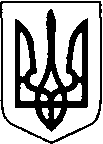 Виконавчий  комітет  Нововолинської  міської  радиВолинської областіР І Ш Е Н Н Я 06 січня 2022 року                     м. Нововолинськ                                            № 7Про відключення споживачів від систем централізованогоопалення та постачання гарячої води       Відповідно до статті 30 Закону України «Про місцеве самоврядування в Україні», Наказу Міністерства регіонального розвитку, будівництва та житлово-комунального господарства України «Про затвердження Порядку відключення споживачів від систем централізованого опалення та постачання гарячої води» від 26.07.2019р. №169, враховуючи  рішення міської постійно діючої міжвідомчої комісії для розгляду питань щодо відключення споживачів від систем (мереж) централізованого опалення(теплопостачання) та постачання  гарячої води – протокол №152 від 30.12.2021р. (додається), виконавчий комітет  міської ради:ВИРІШИВ:      1. Надати   дозвіл  на відключення від мереж централізованого опалення  багатоквартирного житлового будинку за адресою: проспект Дружби,25, м.Нововолинськ.          2.  Рекомендувати співвласникам багатоквартирного житлового будинку:      -   замовити гідравлічний розрахунок газопроводів;      - влаштувати індивідуальне теплопостачання будівлі та забезпечити опалення місць загального користування і допоміжних приміщень у будинку.      3. КП «Нововолинськтеплокомуненерго» (Мотика О.В.) здійснити відключення будинку в міжопалювальний період до 01 вересня після влаштування індивідуального опалення у кожній квартирі і повного розрахунку за надані послуги.      4. Контроль за виконанням даного рішення покласти на заступника міського голови з питань діяльності виконавчих органів  Миколу Пасевича.Міський голова                                                                                  Борис КАРПУСБогдан Миронюк 32335